小学校3年生理科　　　　　　　　　　　　　　　　学習した日　　　　　　　　　　　　　　　　　名前３．こん虫の育ち方　（１）チョウの育ち方　（２）こん虫の体のつくり□　前回学習したことを思い出しましょう。　　モンシロチョウの育ち方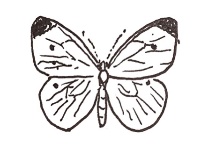 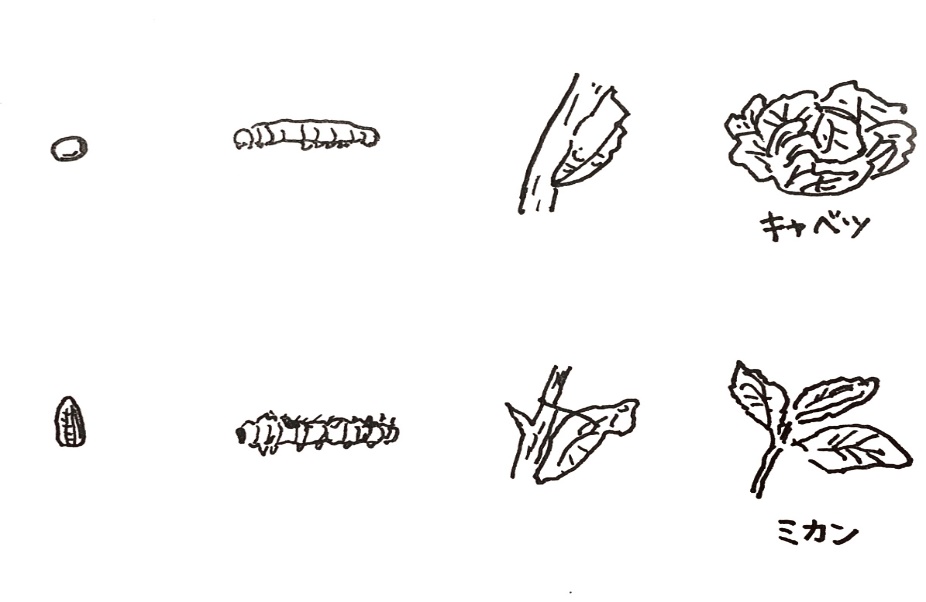 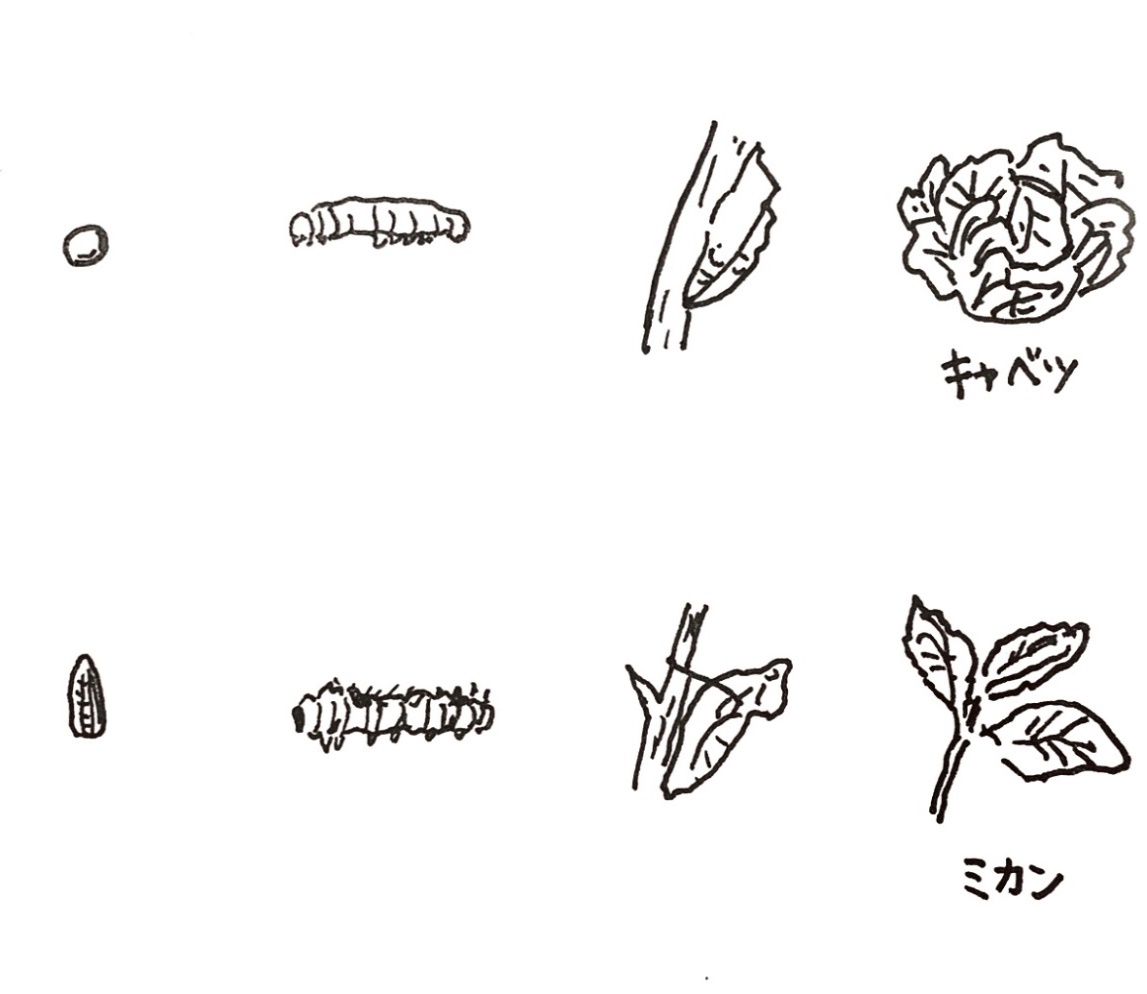 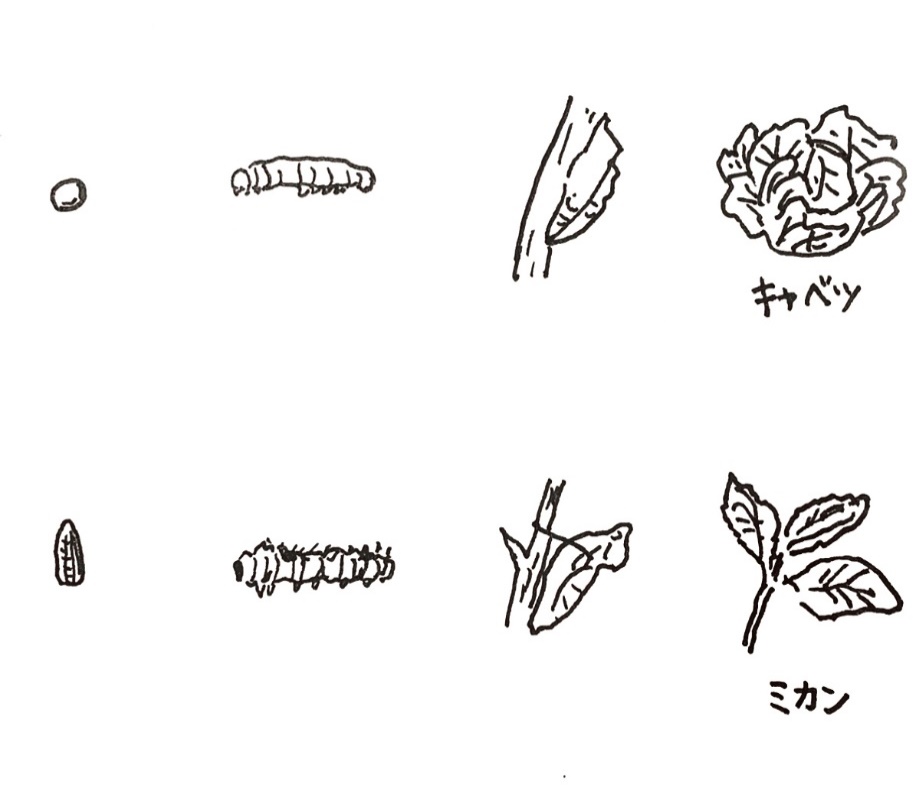 たまご　　　→　　　（　　　　　　　　　　　）　　　→　　　（　　　　　　　　　　　　　）　　　→　　（　　　　　　　　　　　）□　同じチョウのなかまである　アゲハチョウは　どのように育つと思いますか？予想してみましょう。□　教科書３２ページ、もしくはインターネットで見られる人は、この動画を見てみましょう。https://www2.nhk.or.jp/school/movie/clip.cgi?das_id=D0005301695_00000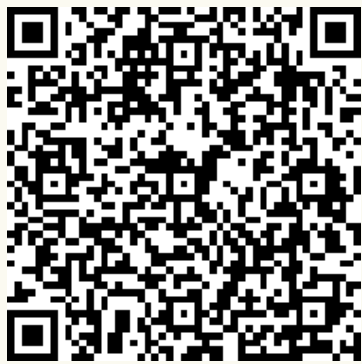 □　あっていると思う方を、まるでかこみましょう。　　　モンシロチョウと　アゲハチョウの　育ち方のじゅんじょは　　　　　　　　　　　　　　　同じ　　　　　　　　　　　　ちがう□　どちらがモンシロチョウで　どちらがアゲハチョウでしょう。モンシロチョウに〇をつけましょう。　　たまご　　　　　　　　よう虫　　　　　　　　　　さなぎ　　　　　　　　　　　　せい虫　　　　　　　　　よう虫の食べ物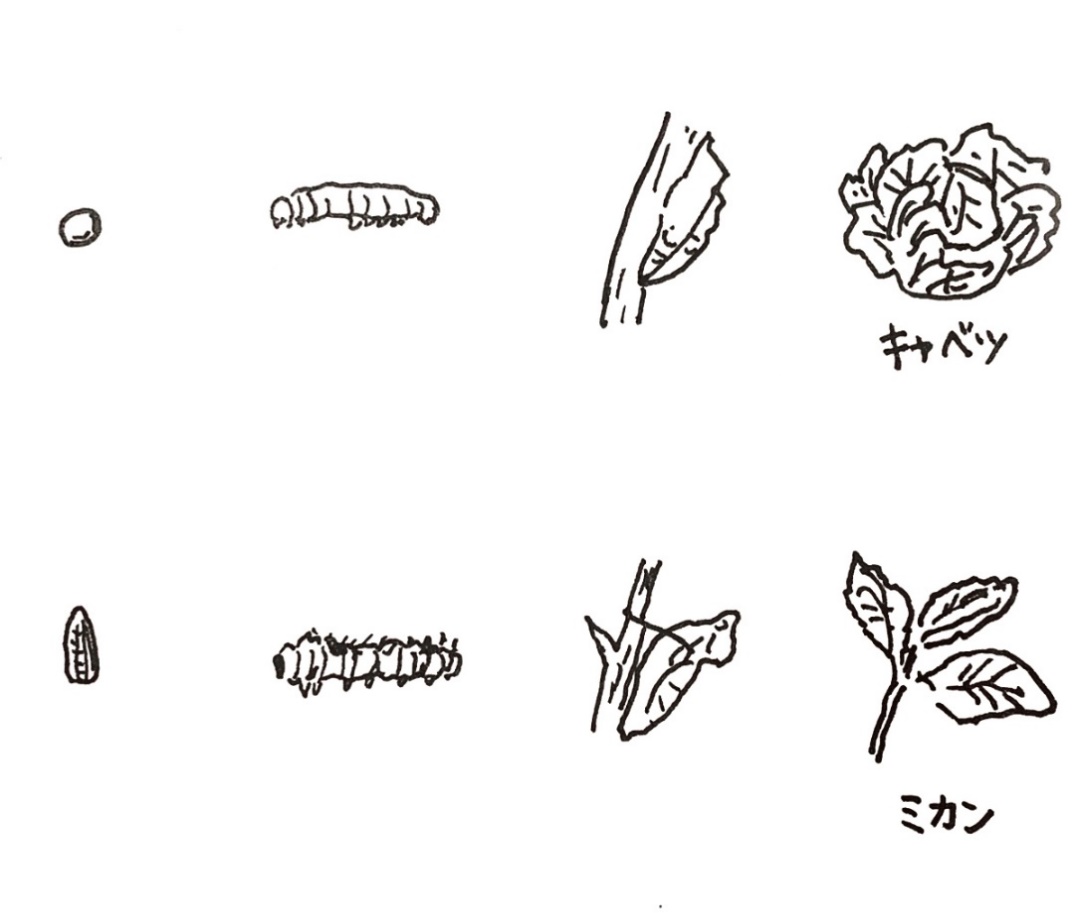 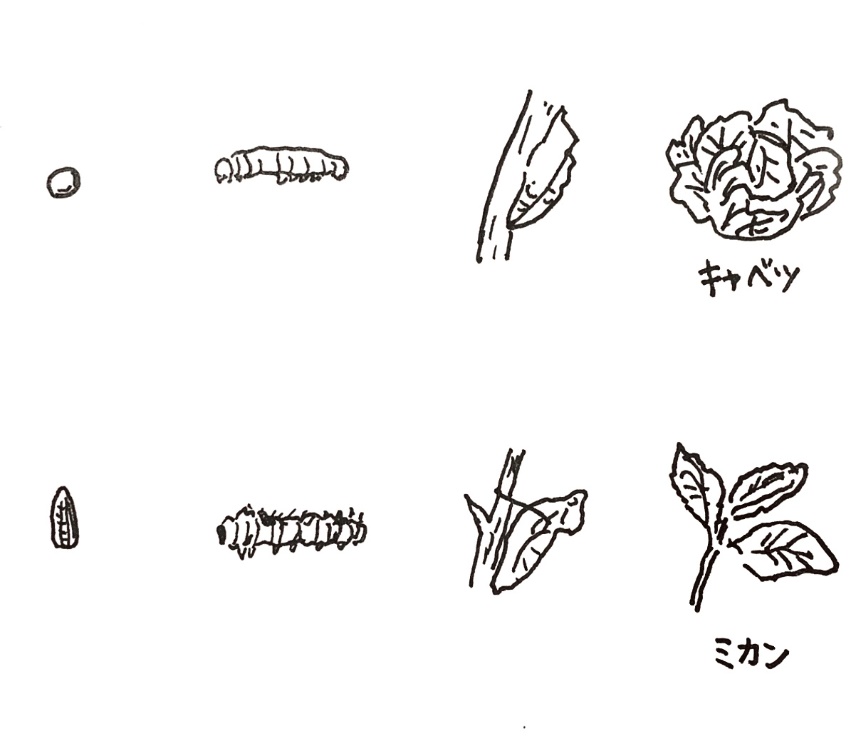 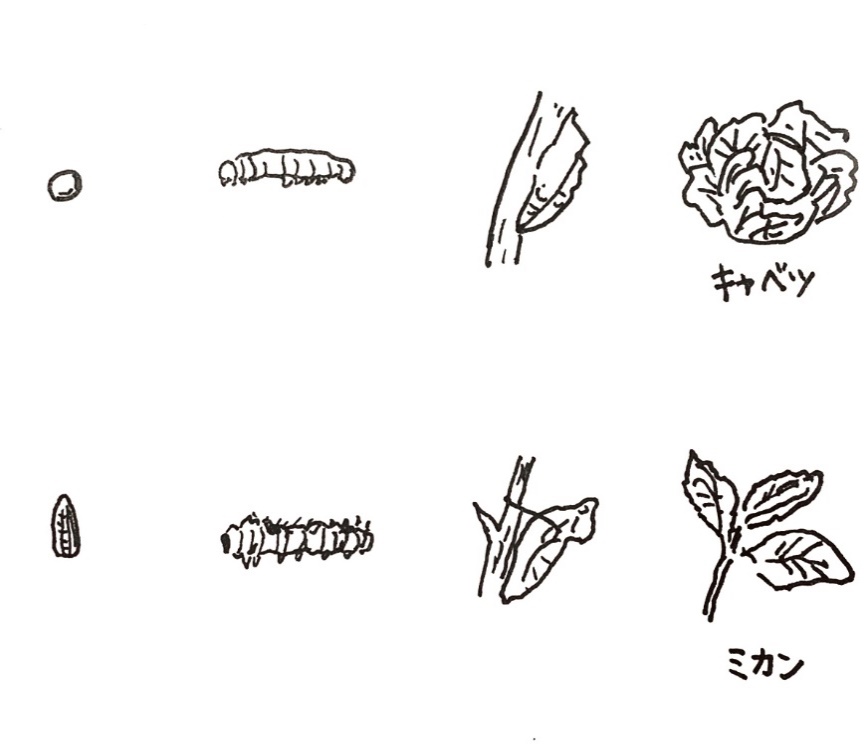 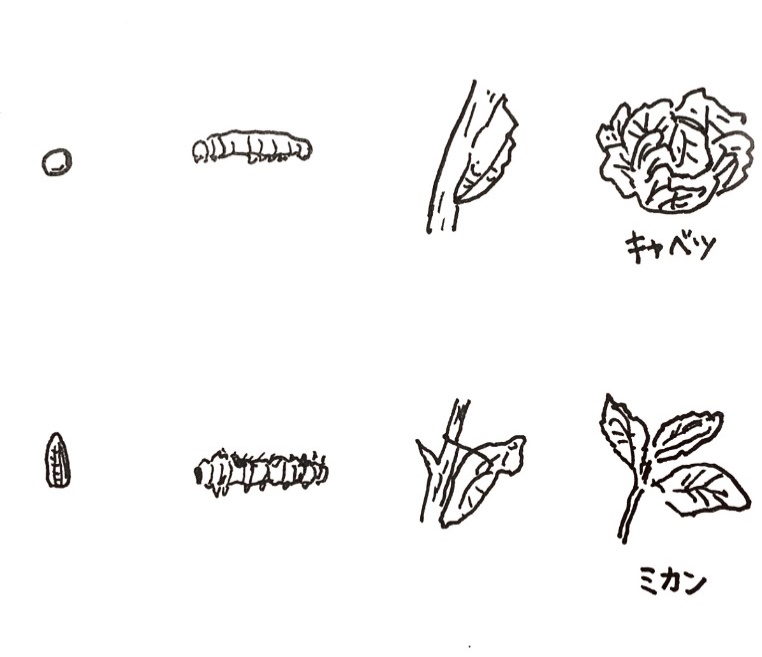 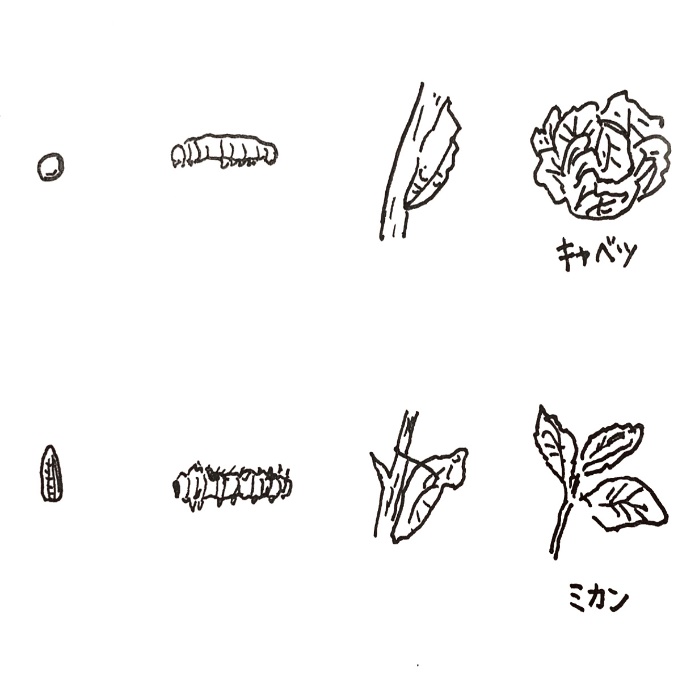 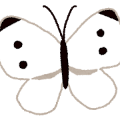 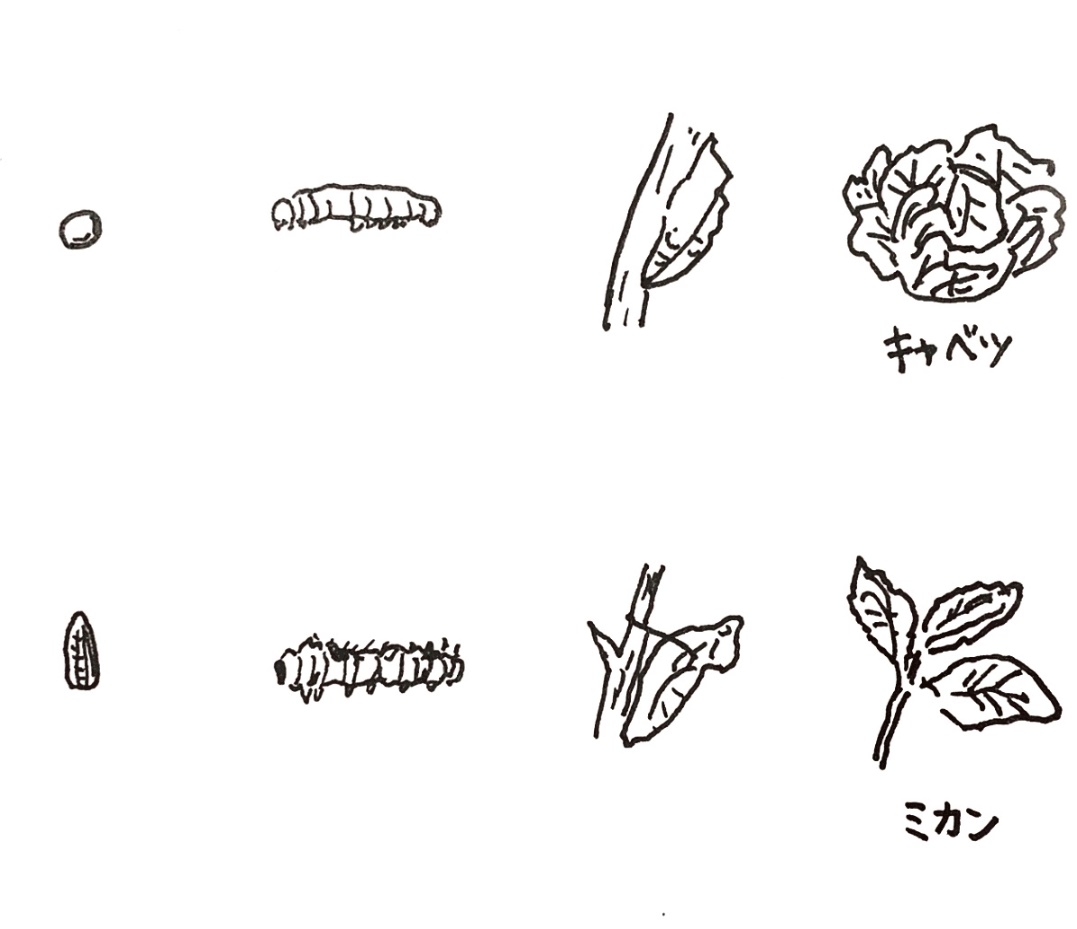 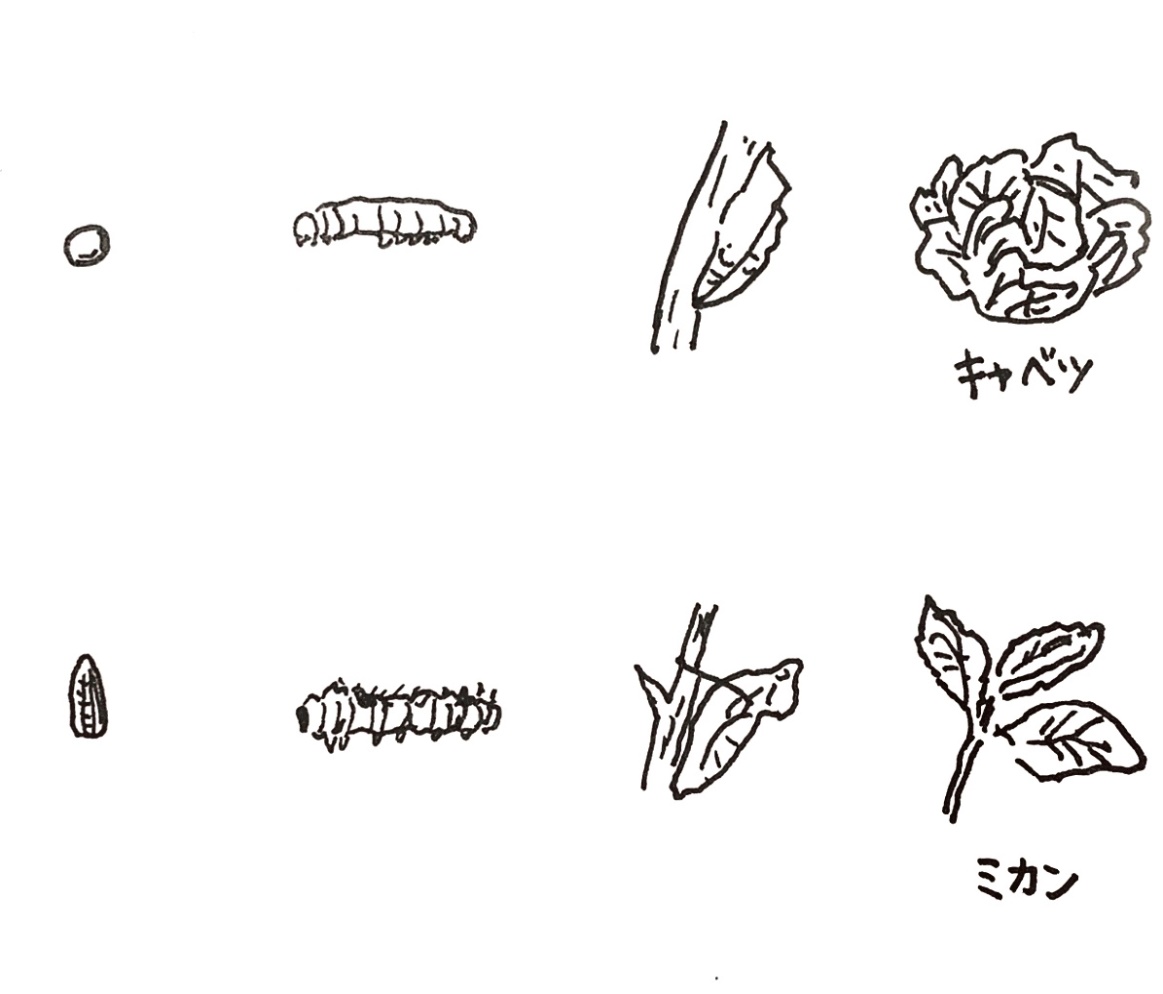 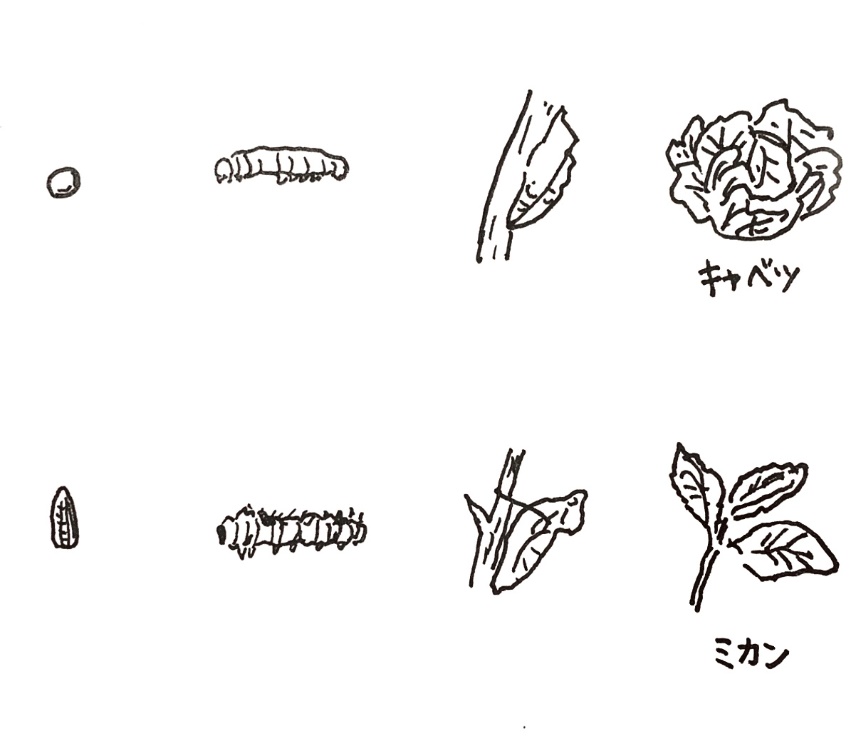 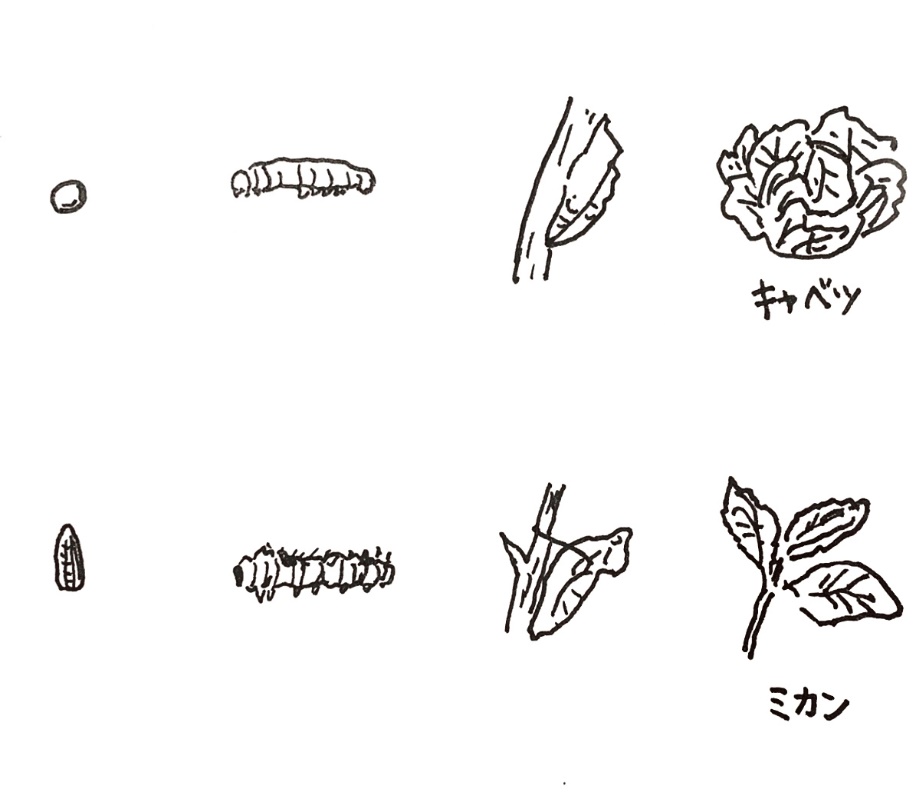 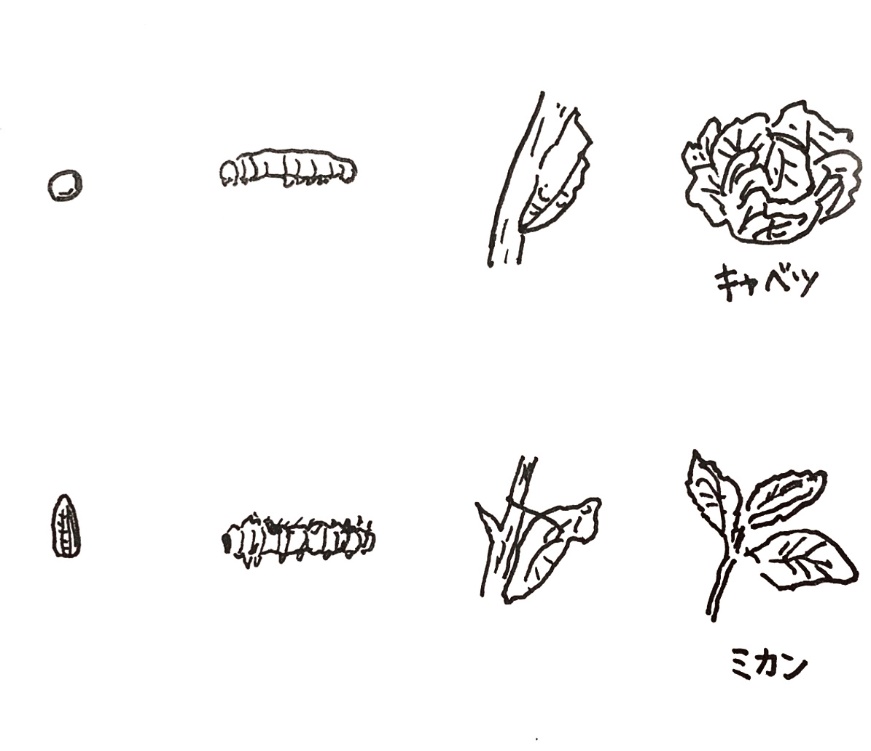 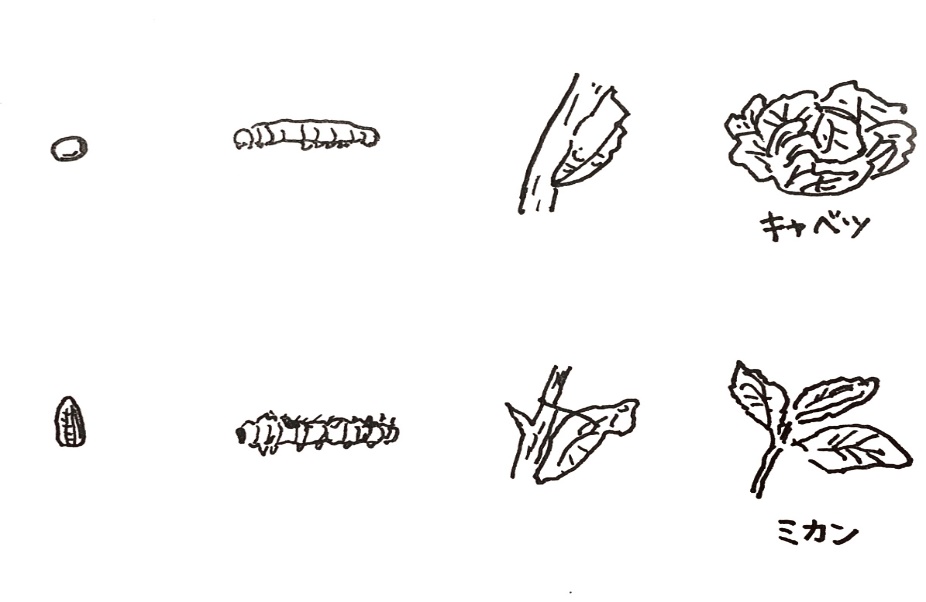 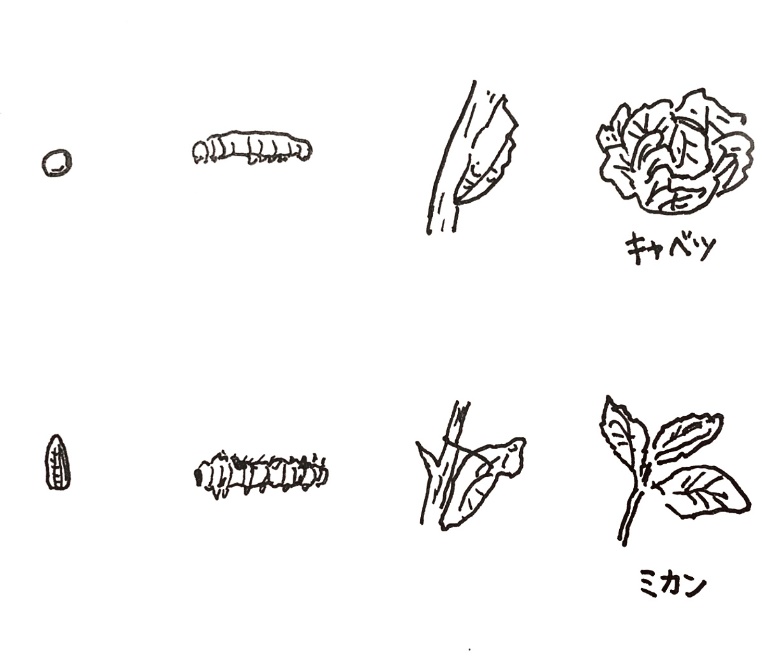 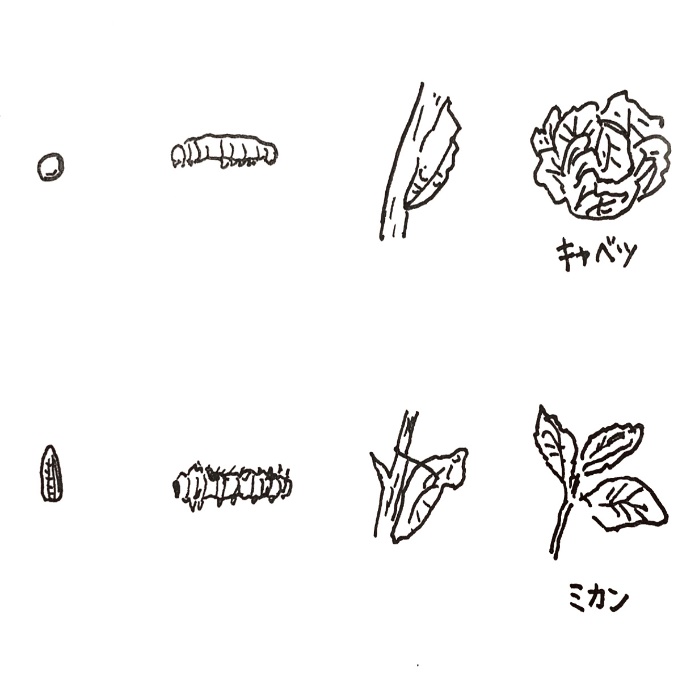 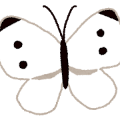 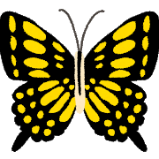 □　教科書３４ページのモンシロチョウをよく見てかいてみましょう。　　　目や口、しょっ覚、あし、はねのようすはどうかな？□　チョウの体のつくりについて、気がついたことを書きましょう。□　チョウと同じ体のつくりをしている虫は、ほかにもいるでしょうか。予想して虫の名前を書きだしましょう。□　今日の学習で、気がついたことや　　　ふしぎに思ったことを書きましょう。